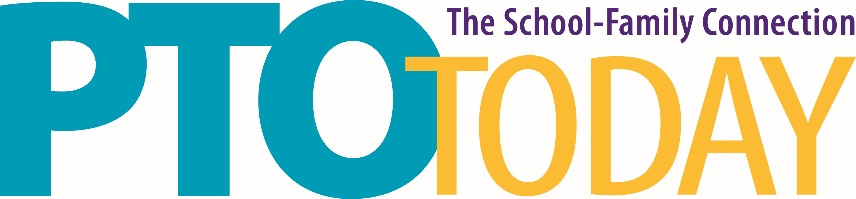 Nashville (Lebanon), TN                               March 1, 2017ELECTRICAL ORDER FORMTo place an order for electricity please fill out the information below and submit the form via email to sphillips@ptotoday.com or fax to (508) 384‐6108.110v ‐ $35.00 	advance order deadline 2/20/2017110v - $50.00  	2/21/2017 – 3/1/2017 If paying by check, please send to:PTO Today 100 Stonewall Blvd, Suite 3 Wrentham, MA 02093If paying by credit card:  please call Susan Phillips at (800) 644‐3561 x 207______________________________________ NAME OF COMPANY______________________________________ CONTACT______________________________________ ADDRESS______________________________________ CITY, STATE, ZIP______________________________________ PHONE NUMBER______________________________________ EMAILQuantityPriceTotal Due110 V$35.00   (ordered by 2/20/2017)110 V$50.00   (ordered after 2/20/2017)